Counting GoldfishUse your counters or square tiles to model the problem. Find at least 3 possible answers and write an equation for each solution. Write a sentence to explain how you solved the task.5 teachers have fish tanks in their classroom. Each teacher receives an equal number of tropical fish to put in his/her fish tank. Each teacher also receives 6 goldfish.If there are between 34 and 56 fish in the school, how many tropical fish could there be? Scoring ExamplesNot Yet:  The student answer is incorrect and the work does not lead to a correct answer. The student’s work shows evidence of beginning to make sense of the context (5x6). The work that follows reveals confusion with the operation being used in this problem.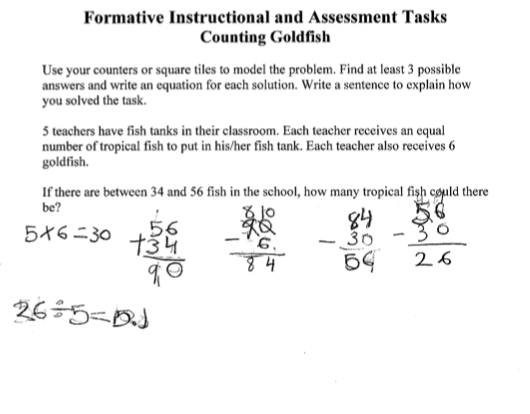 
Progressing:  The student was able to come up one correct solution. The student was not able to find 2 other possible answers. The student showed a picture as a strategy that clearly communicated thinking. 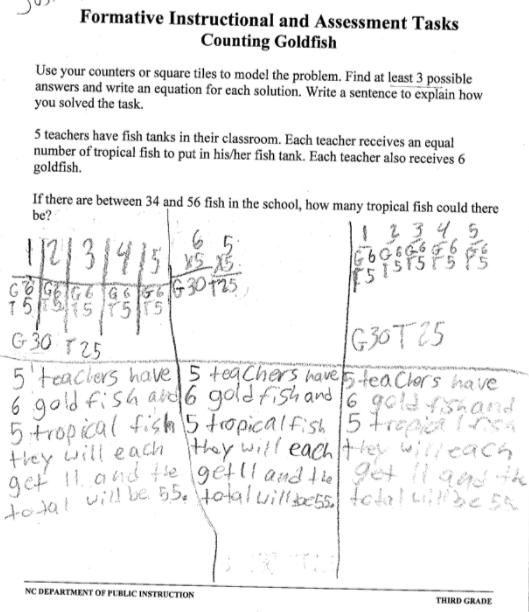 Meets Expectations:  The student was able to accurately find two possible answers and was able to support the answers with equations and a written explanation that was clear.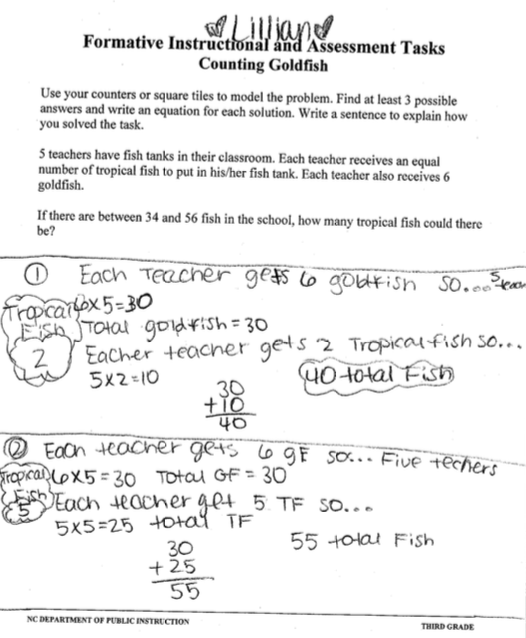 NC.3.OA.3Counting GoldfishNC.3.OA.3Counting GoldfishDomainOperations and Algebraic ThinkingClusterRepresent and solve problems involving multiplication and division.Standard(s)NC.3.OA.3 Represent, interpret, and solve one-step problems involving multiplication and division.Solve multiplication word problems with factors up to and including 10. Represent the problem using arrays, pictures, and/or equations with a symbol for the unknown number to represent the problem.Solve division word problems with a divisor and quotient up to and including 10. Represent the problem using arrays, pictures, repeated subtraction and/or equations with a symbol for the unknown number to represent the problem.MaterialsPaper, pencils, counters or square tilesOptional: White boards and dry-erase markersTask5 teachers have fish tanks in their classroom. Each teacher receives an equal number of tropical fish to put in his/her fish tank. Each teacher also receives 6 goldfish.If there are between 34 and 56 fish in the school, how many tropical fish could there be? Use your counters or square tiles to model the problem. Find at least 3 possible answers and write an equation for each solution. Write a sentence to explain how you solved the task. RubricRubricRubricLevel INot YetLevel IIProgressingLevel IIIMeets ExpectationIncorrect answer and work are given.Finds the correct answer, but  there may be inaccuracies or incomplete justification of solution ORUses partially correct work but does not have a correct solution.Accurately finds the answers: There could be as few as 1 or as many as 5 tropical fish. ANDWrites correct equation for each part of the task ANDThe sentence clearly and accurately describes student’s strategies.Standards for Mathematical Practice1.  Makes sense and perseveres in solving problems.2.  Reasons abstractly and quantitatively.3.  Constructs viable arguments and critiques the reasoning of others.4.  Models with mathematics.5.  Uses appropriate tools strategically.6.  Attends to precision.7.  Looks for and makes use of structure.8.  Looks for and expresses regularity in repeated reasoning.